Контрольная работа по  литературе для учащихся 8 класса за II полугодие1. Подпишите портреты писателей буквами А, Б и т.д. (см. перечень внизу).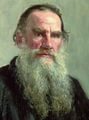 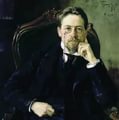 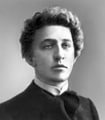 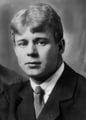 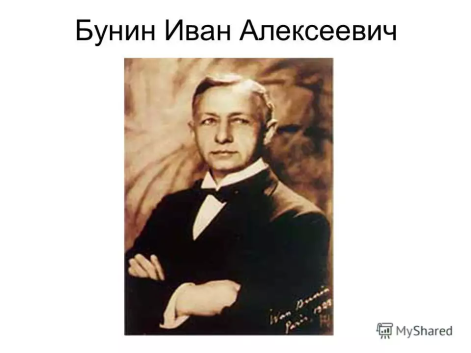 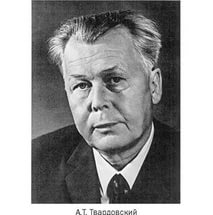 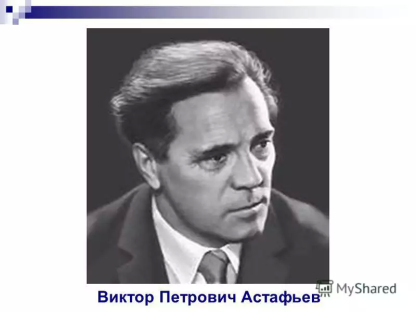 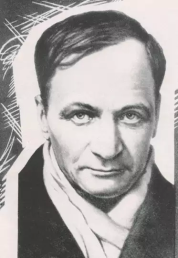 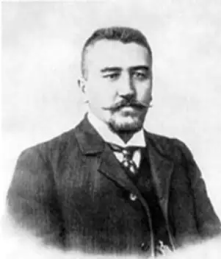 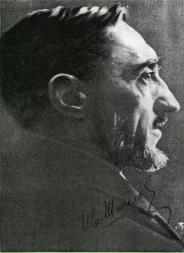 А.    И.А.Бунин                   Д.   И.С.Шмелёв              З.   А.И.КупринБ.   В.П.Астафьев               Е.   А.П.Чехов                 И.   А.П.ПлатоновВ.   Л.Н.Толстой                 Ё.   С.А.Есенин               Г.   А.Т.Твардовский         Ж.   А.А.Блок                    2. 3. Какие художественные средства выразительности использованы в строке С.А. Есенина: «Ржёт дорога в жуткое пространство»?а) гипербола и метафора;	б) сравнение и эпитет; в) олицетворение, эпитет, инверсия;  г) олицетворение, инверсия.  4. Продолжите стихотворение А.Блока «Россия» ещё двумя строчками:                                      Россия, нищая Россия,                                      Мне избы серые твои,__________________________________________________________________________.5. О каком герое идёт речь?  (Назвать героя, произведение и его автора)« Она приучилась встречать каждую неудачу с ясным, почти весёлым лицом. Она отказывала себе во всём необходимом, чтобы создать для мужа хотя и дешёвый, но всё-таки необходимый для занятого головной работой человека комфорт. Она бывала, по мере необходимости, его переписчицей, чертёжницей, чтицей, репетиторшей и памятной книжкой»._______________________________________________________________6. Героями какого произведения являются капитан Иванов, Любовь Васильевна, Петрушка, Настя?  ___________________________________________________7. Какой подзаголовок имеет поэма Твардовского А.Т. «Василий Тёркин»?_______________________________________________8. Назовите  2-3 главы, в которых Тёркин проявляет героизм.______________________________________________________________________________9. Почему поэму «Василий Тёркин» называют «энциклопедией солдатской жизни»?__________________________________________________________________________________________________________________________________________________________________I. Сопоставьтеавтора и произведение:(пример:1-А, 2-Б и т.д.)1. Куприн А.И.     2. Чехов А.П. 3. Бунин И.А.4. Шмелёв И.С..5. Астафьев В.П.6. Платонов А.П.А) «Возвращение»Б)  «Как я стал писателем»В) «О любви»Г) «Куст сирени»  Д) «Кавказ»Е) ««Фотография, на которой меня нет»I. Сопоставьтеавтора и произведение:(пример:1-А, 2-Б и т.д.)1. Куприн А.И.     2. Чехов А.П. 3. Бунин И.А.4. Шмелёв И.С..5. Астафьев В.П.6. Платонов А.П.А) «Возвращение»Б)  «Как я стал писателем»В) «О любви»Г) «Куст сирени»  Д) «Кавказ»Е) ««Фотография, на которой меня нет»I. Сопоставьтеавтора и произведение:(пример:1-А, 2-Б и т.д.)1. Куприн А.И.     2. Чехов А.П. 3. Бунин И.А.4. Шмелёв И.С..5. Астафьев В.П.6. Платонов А.П.А) «Возвращение»Б)  «Как я стал писателем»В) «О любви»Г) «Куст сирени»  Д) «Кавказ»Е) ««Фотография, на которой меня нет»I. Сопоставьтеавтора и произведение:(пример:1-А, 2-Б и т.д.)1. Куприн А.И.     2. Чехов А.П. 3. Бунин И.А.4. Шмелёв И.С..5. Астафьев В.П.6. Платонов А.П.А) «Возвращение»Б)  «Как я стал писателем»В) «О любви»Г) «Куст сирени»  Д) «Кавказ»Е) ««Фотография, на которой меня нет»I. Сопоставьтеавтора и произведение:(пример:1-А, 2-Б и т.д.)1. Куприн А.И.     2. Чехов А.П. 3. Бунин И.А.4. Шмелёв И.С..5. Астафьев В.П.6. Платонов А.П.А) «Возвращение»Б)  «Как я стал писателем»В) «О любви»Г) «Куст сирени»  Д) «Кавказ»Е) ««Фотография, на которой меня нет»I. Сопоставьтеавтора и произведение:(пример:1-А, 2-Б и т.д.)1. Куприн А.И.     2. Чехов А.П. 3. Бунин И.А.4. Шмелёв И.С..5. Астафьев В.П.6. Платонов А.П.А) «Возвращение»Б)  «Как я стал писателем»В) «О любви»Г) «Куст сирени»  Д) «Кавказ»Е) ««Фотография, на которой меня нет»I. Сопоставьтеавтора и произведение:(пример:1-А, 2-Б и т.д.)1. Куприн А.И.     2. Чехов А.П. 3. Бунин И.А.4. Шмелёв И.С..5. Астафьев В.П.6. Платонов А.П.А) «Возвращение»Б)  «Как я стал писателем»В) «О любви»Г) «Куст сирени»  Д) «Кавказ»Е) ««Фотография, на которой меня нет»